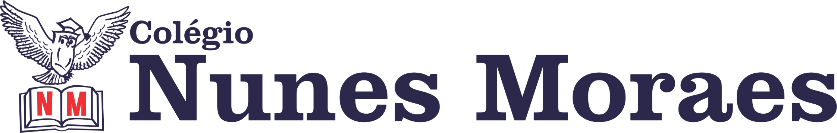 “É outra vez segunda-feira? Ótimo, porque uma nova semana representa novas conquistas!”Que sua semana de aulas seja alegre e produtiva.1ª aula: 7:20h às 8:15h – INGLÊS – PROFESSOR: CARLOS ANJO1º passo: Assistir a videoaula sobre o capítulo 5, p.43, questões de interpretação textual;	Link do vídeo: https://youtu.be/ZUkadUeyH2w 2º passo: Resolver as questões 3 a 7, p.43Durante a resolução dessas questões, o professor Carlos vai tirar dúvidas no WhatsApp (9.9274-5798)Faça foto das atividades que você realizou e envie para o meu número privado.Essa atividade será pontuada para nota2ª aula: 8:15h às 9:10h – LÍNGUA PORTUGUESA – PROFESSORA: JANIELLY RAMOS1º passo: Assista ao vídeo de introdução à aula no grupo do whatsapp. (3 min.)2º passo: (12 min.)Assista ao vídeo disponível no link: https://youtu.be/6i_zKiAY_DQResponda a questão 2 da pág. 102.Envie resposta e aguarde a correção. 3º passo: (40 min.)Faça a leitura do texto: após polêmica, Conselhos dos Direitos das Pessoas com Deficiência em Curitiba defende Campanha. P. 102-104.Responda em seu material a atividade da, p. 105-106, q .03-07. Tire suas dúvidas com perguntas no grupo (caso surjam durante a atividade).Envie no privado as resoluções da p. 105 e 106 e aguarde a correção.4º passo: Atividade de casa -  Sup. P. 31 (q. 6). Enviar no início da segunda aula em 12/05.Durante a resolução dessas questões a professora Janielly vai tirar dúvidas no WhatsApp (9.9425-8076)Faça foto das atividades que você realizou e envie para o meu número privado.Essa atividade será pontuada para nota.Intervalo: 9:10h às 9:45h3ª aula: 9:45h às 10:40h – LÍNGUA PORTUGUESA – PROFESSORA:  JANYELLY RAMOS1º passo: 30 min.Assista ao vídeo sobre morfossintaxe no link: https://drive.google.com/file/d/1j4O40rsNhdat9bSVcF9qMB1HvXVIiqD_/view?usp=drive_web e acompanhe as atividades do cap. 03 do livro : Descobrindo a Gramática, p. 35-41. Pause o vídeo antes das resoluções das questões para tentar respondê-las.Envie as resoluções das questões no privado.2º passo: 25 min. Após assistir a videoaula e tirar dúvidas no grupo é hora de exercitar seu conhecimento com as questões que não foram trabalhadas na videoaula: p. 39 (q. 2); p. 40-41 (q.3-4-5); p. 42 (q. 07). Envie as resoluções e aguarde a correção de cada uma no grupo.
3º passo: Atividade de casa: Sup. P. 30-31 (q. 4). Enviar no início da primeira aula em 12/05.Durante a resolução dessas questões a professora Janielly vai tirar dúvidas no WhatsApp (9.9425-8076)Faça foto das atividades que você realizou e envie para o meu número privado.Essa atividade será pontuada para nota.4ª aula: 10:40h às 11:35h – MATEMÁTICA – PROFESSOR: DENILSON SOUSA1° passo: Acesse a plataforma SAS e veja no gabarito das atividades a solução das questões feitas por você na aula anterior.  (Se ficar alguma dúvida sobre as soluções, entre em contato com o professor Denilson, via grupo da turma no WhatsApp) (5 min.)2° passo: Assista a vídeo-aula com o professor Denilson Sousa fazendo correções das atividades anteriores no seguinte link: https://youtu.be/aXiCPf9ZtgA (20 min)3° passo: realize, mais uma vez, a leitura do cap. 04 (p. 90 a 96) e o estudo dos exercícios resolvidos. (15 min.) 4° passo: resolva a página 107 q. 4 (10 min.) 5º passo: Atividade pós aula: Leitura do cap. 04 (97 a 105)Durante a resolução dessas questões o professor Denilson vai tirar dúvidas no WhatsApp (9165-2921)Faça foto das atividades que você realizou e envie para o meu número privado.Essa atividade será pontuada para nota.Que bom que você ficou conosco até o fim!DIA 11 DE MAIO DE 2020 – 8º ANO – TURMA B